Проект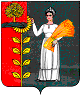 ПОСТАНОВЛЕНИЕАДМИНИСТРАЦИИ СЕЛЬСКОГО ПОСЕЛЕНИЯСРЕДНЕМАТРЕНСКИЙ СЕЛЬСОВЕТДобринского района Липецкой области12.2012                       с.Средняя Матренка                  №Об утверждении административного регламентапо предоставлению муниципальной услуги «Присвоение адресов и нумерация объектов недвижимости расположенныхна территории  сельского поселения Среднематренский сельсовет»В соответствии с Федеральным законом от 27 июля 2010г. № 210-ФЗ «Об организации предоставления государственных и муниципальных услуг», постановлением администрации сельского поселения Среднематренский сельсовет №____от ______2012 года «Об утверждении Порядка разработки и утверждения административных регламентов исполнения муниципальных функций (предоставления муниципальных услуг)» , администрация сельского поселения Среднематренский сельсоветПОСТАНОВЛЯЕТ: 1. Утвердить Административный регламент по предоставлению муниципальной услуги «Присвоение адресов и нумерация объектов недвижимости расположенных на территории  сельского поселения Среднематренский сельсовет» (прилагается). 2. Настоящее постановление вступает в силу со дня его официального обнародования обнародованию. 3. Контроль за исполнением постановления оставляю за собой. Глава администрации сельского поселения Среднематренский сельсовет                                             Н.А.Гущина Утвержден постановлениемадминистрации сельского поселенияСреднематренский сельсовет от _____№________АДМИНИСТРАТИВНЫЙ  РЕГЛАМЕНТпо предоставлению муниципальной услуги«Присвоение адресов и нумерация объектов недвижимости расположенныхна территории  сельского поселения Среднематренский сельсовет»                                                       I. Общие положения1.1. Муниципальная услуга по подготовке постановления о присвоении адресов и нумерации  объектов недвижимости на территории сельского поселения Среднематренский сельсовет Добринского муниципального района Липецкой области (далее - муниципальная услуга).1.2. Настоящий административный регламент (далее – Регламент) предоставления муниципальной услуги разработан в целях повышения качества предоставления и доступности муниципальной услуги, создания комфортных условий получателей муниципальной услуги и определяет сроки и последовательность действий (административных процедур) администрации сельского поселения1.3. Муниципальная услуга оказывается специалистом администрации  сельского поселения.1.4. Предоставление муниципальной услуги по присвоению адресов и нумерации объектов недвижимости подготовке осуществляется в соответствии с:- Конституцией Российской Федерации;- Жилищным кодексом Российской Федерации;- Федеральным Законом от 06.10.2003 г. № 131-ФЗ «Об общих принципах организации местного самоуправления в Российской Федерации»;- Федеральным Законом от 02.05.2006 г. № 59-ФЗ «О порядке рассмотрения обращений граждан Российской Федерации»;- постановлением Правительства Российской Федерации от 13 октября . №1301 «Об утверждении Положения о государственном учете жилищного фонда в Российской Федерации»;- постановлением Правительства Российской Федерации от 04 декабря . № 921 «О государственном техническом учете и технической инвентаризации в Российской Федерации объектов капитального строительства»; - постановлением Государственного комитета Российской Федерации по строительству и жилищно-коммунальному комплексу от 27 сентября . № 170 «Об утверждении Правил и норм технической эксплуатации жилищного фонда»;-	Уставом сельского поселения Среднематренский сельсовет.    1.5. Результатом предоставления муниципальной услуги являются: - выдача получателю муниципальной услуги постановления о присвоении почтового адреса; - выдача получателю муниципальной услуги постановления об утверждении описания объекта;- отказ в выдаче с указанием причин.1.6. Получателями муниципальной услуги (далее – Заявитель), имеющими намерение получить постановление вновь построенному объекту, подтвердить имеющийся почтовый адрес, получить новый взамен ранее выданного почтового адреса,  выступают:- индивидуальные предприниматели;- физические лица;- юридические лица (организации всех форм собственности) в лице руководителя организации либо представителя по доверенности.  2. Требования к порядку предоставления муниципальной услуги2.1. Порядок информирования о правилах предоставления муниципальной услуги.2.1.1. Информирование о предоставлении муниципальной услуги осуществляется:– непосредственно у специалиста администрации сельского поселения;– на информационных стендах в здании администрации сельского поселения;– с использованием средств телефонной связи, электронной почты, или иным способом, позволяющим осуществлять информирование; – посредством размещения соответствующей информации в информационно-телекоммуникационных сетях (средствах массовой информации, сети Интернет). 2.1.2 Контактная информация:-  местоположение администрации сельского поселения: 399457, Липецкая область, Добринский район, с.Средняя Матренка, ул. Центральная, д. 16.           - Адрес интернет-сайта lmu@list.ru           - Адрес электронной почты Администрации поселения: srmatrenka@dobrinka.lipetsk.ruГрафик (режим) приема заинтересованных лиц по вопросам предоставления муниципальной услуги должностными лицами Администрации:Телефоны: 8 (47462) 3-44-34,  3-43-49.Приём документов осуществляется в администрации сельского поселения Среднематренский сельсовет.Информация о порядке и процедуре предоставления муниципальной услуги предоставляется бесплатно.2.2. Сроки предоставления муниципальной услуги. 2.2.1. Общий срок предоставления муниципальной услуги не должен превышать тридцати дней с момента регистрации заявления (с приложением всех необходимых документов) в журнале входящей документации администрации  сельского поселения.           2.2.2. Перечень оснований для приостановления предоставления муниципальной услуги, или отказа в предоставлении муниципальной услуги:–  отсутствие документов, предусмотренных п.3.2 настоящего регламента;– несоответствие объекта капитального строительства требованиям градостроительного плана земельного участка;- несоответствие объекта капитального строительства требованиям, установленным в разрешении на строительство;несоответствие параметров построенного, реконструированного, отремонтированного объекта капитального строительства проектной документации.2.2.3. Данное основание не применяется в отношении объектов индивидуального жилищного строительства.– обращение застройщика об отзыве заявления на присвоение адреса или переадресации  объекта недвижимости.       2.3. Требования к местам предоставления  муниципальной услуги.       2.3.1.  Здание, в котором ведется прием Заявителей, должно быть оборудовано входом, обеспечивающим свободный доступ заявителей в помещение , противопожарной системой и средствами пожаротушения, системой оповещения о возникновении чрезвычайной ситуации      2.3.2. У  кабинетов находятся  вывески с указанием фамилии, имени, отчества, должности специалиста,  приемных дней и времени приема.      2.3.3. Места ожидания оборудуются стульями, кресельными секциями.      2.3.4. На территории, прилегающей к зданию Администрации поселения (далее – Здание), располагается  автостоянка для парковки автомобилей. Доступ Заявителей к парковочным местам является бесплатным.      2.3.5.  Центральный вход в  Здание  оборудуется соответствующими указателями, пандусом, расширенным проходом, позволяющим обеспечить беспрепятственный доступ граждан с ограниченными возможностями, использующих кресла-коляски. Предусмотрены места общего пользования.      2.3.6. Места для информирования заявителей, получения информации и заполнения необходимых документов оборудовано информационным стендом, столом и стульями.      2.3.7. В местах ожидания личного приема устанавливаются стулья.      2.3.8. Места для приема Заявителей должны соответствовать Санитарно-эпидемиологическим правилам и нормативам «Гигиенические требования к персональным электронно-вычислительным машинам и организации работы. СанПиН 2.2.2/2.4.1340-03.Кабинет приема Заявителей должен быть оборудован табличкой с указанием:- времени перерыва на обед;- дней и времени приема.Рабочее место Специалиста, осуществляющего исполнение муниципальной услуги, оборудуется компьютером, оргтехникой, телефоном, необходимой мебелью.Специалисту, участвующему в предоставлении муниципальной услуги выделяются необходимые бланки, бумага, канцелярские товары.     2.4. Информация о перечне   необходимых документов для предоставления муниципальной услуги.         На информационном стенде Администрации  поселения размещается следующая информация:- перечень документов, предоставляемых Заявителем для получения муниципальной услуги;- порядок предоставления муниципальной услуги;- образец заявления в свободной форме;- адреса организаций, режим работы, сведения о местонахождении, контактных телефонах организаций, участвующих в предоставлении муниципальной услуги.2.5. Перечень документов, представляемых заявителями, и требования к ним.          Для получения муниципальной услуги по присвоению и изменению нумерации жилых помещений,  Заявитель представляет:- заявление о  присвоении и  изменении нумерации жилого помещения;- экспликацию и технический паспорт на жилое помещение;- правоустанавливающие документы на жилое помещение (подлинники или засвидетельствованные    в нотариальном  порядке  копии);- копию ордера на получение жилого помещения;-  копию поквартирной карточки.3. Административные процедуры3.1. Предоставление муниципальной услуги включает в себя следующие административные процедуры: 3.1.1. Получение от застройщиков (с предъявлением документа, удостоверяющего личность, подтверждающих регистрацию юр. лица), заявлений с прилагаемыми к ним документами на присвоение адресов и нумерации зданий (форма заявления – приложение № 1,  № 2).3.2. Перечень документов, необходимых для получения муниципальной услуги.3.2.1. Для вновь созданных объектов недвижимости к заявлению прилагаются:- копия разрешения на строительство объекта и оригинал для сверки;- копия разрешения на ввод объекта в эксплуатацию в случаях, предусмотренных законодательством, и оригинал для сверки;- справка органа технической инвентаризации о сносе строений (при необходимости);- копия правоустанавливающих документов на земельный участок (постановление, договор аренды, или свидетельство о государственной регистрации права собственности или иной правоустанавливающий документ), на котором расположен объект недвижимости, с приложением плана земельного участка (проект границ) или кадастрового плана (паспорта земельного участка) и оригинал для сверки;- для юридических лиц - учредительные документы юридического лица, (копии) устава и изменений к уставу, свидетельство о государственной регистрации, документ о назначении или избрании руководителя (при необходимости полномочия руководителя подтверждаются);- для предпринимателей – свидетельство о государственной регистрации (копия);- для физических лиц – паспорт (копия);- копия решения суда  о признании права собственности на самовольное строение и оригинал для сверки (при необходимости).3.2.2. Для вновь создаваемых объектов недвижимости (объект незавершенного строительства) к заявлению прилагаются следующие документы:- копия разрешения на строительство объекта и оригинала для сверки;- справка органа технической инвентаризации о сносе строений (при необходимости);- копия правоустанавливающих документов на земельный участок (постановление, договор аренды, или свидетельство о государственной регистрации права собственности или иной правоустанавливающий документ), на котором расположен объект недвижимости, с приложением плана земельного участка (проект границ) или кадастрового плана (паспорта земельного участка) и оригинал для сверки;- для юридических лиц - учредительные документы юридического лица, (копии) устава и изменений к уставу, свидетельство о государственной регистрации, документ о назначении или избрании руководителя (при необходимости полномочия руководителя подтверждаются);- для предпринимателей – свидетельство о государственной регистрации (копия);- для физических лиц – паспорт (копия);- копия решения суда  о признании права собственности на самовольное строение и оригинал для сверки (при необходимости).3.2.3. Для переадресации существующих объектов недвижимости: - копия правоустанавливающих документов на объект недвижимости, в отношении которого ведется переадресация и оригинал для сверки;- копия технического паспорта объекта, в отношении которого ведется переадресация и оригинал для сверки;- копия правоустанавливающих документов на земельный участок (постановление, договор аренды, или свидетельство о государственной регистрации права собственности или иной правоустанавливающий документ), на котором расположен объект недвижимости, с приложением плана земельного участка (проект границ) или кадастрового плана (паспорта земельного участка) и оригинал для сверки;- для юридических лиц - учредительные документы юридического лица, (копии) устава и изменений к уставу, свидетельство о государственной регистрации, документ о назначении или избрании руководителя (при необходимости полномочия руководителя подтверждаются);- для предпринимателей – свидетельство о государственной регистрации (копия);- для физических лиц – паспорт (копия).3.3. Выезд ведущего специалиста на объект недвижимости место и для составления акта обследования.3.4. Подготовка  акта обследования.3.5. Подготовка проекта постановления:- в случае готовности объекта капитального строительства более 80 % - проект постановления о присвоении почтового адреса;-  в случае готовности объекта капитального строительства менее 80 % - проект об утверждении описания объекта;- в случае расположения объекта за границами населенного пункта - проект об утверждении описания объекта.3.6. Передача проекта постановления в порядке делопроизводства   на рассмотрение и согласование Главе администрации сельского поселения. 3.7. Отказ в выдаче разрешения на ввод объекта в эксплуатацию может быть оспорен застройщиком в судебном порядке.3.8. Блок – схема предоставления муниципальной услуги представлена в приложении № 4.4. Порядок и формы контроля исполнения муниципальной услуги.4.1. Текущий контроль за соблюдением последовательности действий, определенных административными процедурами по предоставлению муниципальной услуги и принятием решений Специалистом Администрации поселения осуществляется непосредственно Главой администрации, а также уполномоченными должностными лицами администрации поселения, ответственными за организацию работы по предоставлению настоящей муниципальной услуги.      4.2. Специалист несет персональную ответственность за:- сохранность документов;- правильность и полноту их оформления;- соблюдения срока рассмотрения.Персональная ответственность должностного лица закрепляется в его должностном регламенте в соответствии с требованиями законодательства Российской Федерации.                                                                             5. Порядок досудебного (внесудебного) обжалования действия (бездействия) должностного лица, а также принимаемого им решения при предоставлении им муниципальной услуги5.1. Действие (бездействие) специалиста в предоставлении и решения, принятые в ходе предоставления муниципальной услуги, могут быть обжалованы застройщиком в досудебном (внесудебном) порядке.5.2. Основанием для начала процедуры досудебного (внесудебного) обжалования является обращение (жалоба) (далее – жалоба) застройщика на действие (бездействие) ведущего специалиста в предоставлении и решения, принятые в ходе предоставления муниципальной услуги, которое может быть подано:- непосредственно главе администрации  сельского поселения устно либо письменно;- по телефону администрации  сельского поселения  (8-47462) 34-4-34;          5.3. Жалоба может быть направлена заявителем в вышестоящий орган государственной власти - Администрацию Добринского района Липецкой области по адресу: Липецкая область,Добринский район, п.Добринка, ул.М.Горького, д.54. Личный прием проводится главой администрации  сельского поселения в рабочие дни с 8.00 до 17.00 часов.5. В письменной жалобе указываются:наименование государственного органа, в который направляется жалоба, либо фамилия, имя, отчество соответствующего должностного лица, либо должность соответствующего лица; - фамилия, имя, отчество застройщика;- полное наименование юридического лица;- почтовый адрес, по которому должен быть направлен ответ;- предмет жалобы;- подпись застройщика и дата, печать юридического лица;- сведения о способе информирования застройщика о принятых мерах по результатам рассмотрения жалобы в случае обращения на Интернет-сайт или по электронной почте.6. Письменная жалоба рассматривается в течение 30 дней со дня ее регистрации. 7. Застройщик вправе при рассмотрении жалобы представлять дополнительные документы и материалы либо обращаться с просьбой об их истребовании.8. В случае если в письменной жалобе застройщика содержится вопрос, на который ему многократно давались письменные ответы по существу в связи с ранее направляемыми в администрацию сельского поселения жалобами, и при этом в жалобе не приводятся новые доводы или обстоятельства, глава администрации сельского поселения вправе принять решение о безосновательности очередного обращения с жалобой и прекращении переписки по данному вопросу. О данном решении в адрес застройщика направляется письменное уведомление.9. Если в результате рассмотрения жалоба признана обоснованной, то принимается решение об осуществлении действий по предоставлению муниципальной услуги. При этом застройщику направляется письменное уведомление о принятом решении и действиях, осуществляемых в соответствии с принятым решением, в течение трех рабочих дней после принятия соответствующего решения, но не позднее 30 дней со дня регистрации жалобы.10. Если в ходе рассмотрения жалобы признано необоснованным, застройщику направляется письменное уведомление о результате рассмотрения жалобы с указанием причин, по которым она признана необоснованной, в течение трех рабочих дней после принятия решения, но не позднее 30 дней со дня регистрации жалобы._________________________                                                                                    Приложение № 1                                                                              к проекту  административного регламента«Присвоение адресов и нумерация объектов недвижимости,     расположенных на территории сельского поселения Среднематренский сельсовет»Главе администрации сельского поселенияСреднематренский сельсовет__________________________________________(ФИО полностью)______________________________________________________________________________________(адрес полностью: индекс,  область район, село, улица, дом)____________________________________________________________________________________________________________________________________________________________________________(контактный телефон)ЗАЯВЛЕНИЕПрошу присвоить почтовый адрес объекту _____________________________________________________________________________________________________________________расположенному на земельном участке, по адресу : ___________________________________________________________________________________________________________________________________________________________________________________________________________________________________________________________________________________Приложение:Дата                                                                                                                         Подпись                                                                                                             Приложение № 2       к проекту административного регламента,«Присвоение адресов и нумерация объектов недвижимости,     расположенных на территории сельского поселенияСреднематренский сельсовет»Главе администрации сельского поселенияСреднематренский сельсовет______________________________(ФИО полностью)____________________________________________________________(адрес полностью: ______________________________индекс,  область район, село, улица, дом)________________________________________________________________________________________________________________________(контактный телефон)ЗАЯВЛЕНИЕПрошу провести переадресацию объекта _____________________________________________________________________________________________________________________расположенному на земельном участке, по адресу : ________________________________________________________________________________________________________________________________________________________________________________________________________________________________________________________________________________Приложение:   Дата                                                                                                                                   ПодписьПриложение № 3       к проекту административного регламента,«Присвоение адресов и нумерация объектов недвижимости,  расположенных на территории  сельского поселенияСреднематренский сельсовет»ПЕРЕЧЕНЬ ДОКУМЕНТОВ, ПРИЛАГАЕМЫХ К ЗАЯВЛЕНИЮ НА ПРИСВОЕНИЕ АДРЕСА И НУМЕРАЦИИ ОБЪЕКТОВ НЕДВИЖИМОСТИ 1. Для вновь созданных объектов недвижимости к заявлению прилагаются:- копия разрешения на строительство объекта и оригинал для сверки;- копия разрешения на ввод объекта в эксплуатацию в случаях, предусмотренных законодательством, и оригинал для сверки;- справка органа технической инвентаризации о сносе строений (при необходимости);- копия правоустанавливающих документов на земельный участок (постановление, договор аренды, или свидетельство о государственной регистрации права собственности или иной правоустанавливающий документ), на котором расположен объект недвижимости, с приложением плана земельного участка (проект границ) или кадастрового плана (паспорта земельного участка) и оригинал для сверки;- для юридических лиц - учредительные документы юридического лица, (копии) устава и изменений к уставу, свидетельство о государственной регистрации, документ о назначении или избрании руководителя (при необходимости полномочия руководителя подтверждаются);- для предпринимателей – свидетельство о государственной регистрации (копия);- для физических лиц – паспорт (копия);- копия решения суда  о признании права собственности на самовольное строение и оригинал для сверки (при необходимости).2. Для вновь создаваемых объектов недвижимости (объект незавершенного строительства) к заявлению прилагаются следующие документы:- копия разрешения на строительство объекта и оригинала для сверки;- справка органа технической инвентаризации о сносе строений (при необходимости);- копия правоустанавливающих документов на земельный участок (постановление, договор аренды, или свидетельство о государственной регистрации права собственности или иной правоустанавливающий документ), на котором расположен объект недвижимости, с приложением плана земельного участка (проект границ) или кадастрового плана (паспорта земельного участка) и оригинал для сверки;- для юридических лиц - учредительные документы юридического лица, (копии) устава и изменений к уставу, свидетельство о государственной регистрации, документ о назначении или избрании руководителя (при необходимости полномочия руководителя подтверждаются);- для предпринимателей – свидетельство о государственной регистрации (копия);- для физических лиц – паспорт (копия);- копия решения суда  о признании права собственности на самовольное строение и оригинал для сверки (при необходимости).3. Для переадресации существующих объектов недвижимости: - копия правоустанавливающих документов на объект недвижимости, в отношении которого ведется переадресация и оригинал для сверки;- копия технического паспорта объекта, в отношении которого ведется переадресация и оригинал для сверки;- копия правоустанавливающих документов на земельный участок (постановление, договор аренды, или свидетельство о государственной регистрации права собственности или иной правоустанавливающий документ), на котором расположен объект недвижимости, с приложением плана земельного участка (проект границ) или кадастрового плана (паспорта земельного участка) и оригинал для сверки;- для юридических лиц - учредительные документы юридического лица, (копии) устава и изменений к уставу, свидетельство о государственной регистрации, документ о назначении или избрании руководителя (при необходимости полномочия руководителя подтверждаются);- для предпринимателей – свидетельство о государственной регистрации (копия);- для физических лиц – паспорт (копия).                                                                                     Приложение № 4            к проекту административного  регламента,«Присвоение адресов и нумерация объектов недвижимости, расположенных на территории  сельского поселения Среднематренский сельсовет»БЛОК-СХЕМАПОРЯДКА ПРЕДОСТАВЛЕНИЯ МУНИЦИПАЛЬНОЙ УСЛУГИПО ПРИСВОЕНИЮ АДРЕСА И НУМЕРАЦИИ ОБЪЕКТОВ НЕДВИЖИМОСТИПонедельник 8.00- 17.00, перерыв с 12.00 до 13.00Вторник 8.00- 17.00, перерыв с 12.00 до 13.00Среда 8.00- 17.00, перерыв с 12.00 до 13.00Четверг 8.00- 17.00, перерыв с 12.00 до 13.00Пятница 8.00- 17.00, перерыв с 12.00 до 13.00СубботавыходнойВоскресеньевыходной